Maths – Number bonds to 20Can you fill in the missing numbers to make the number bonds to 20? Use the number line and the Numicon below to help you.  11 + ___ = 20     16 + ___ = 20 12 + ___ = 20     17 + ___ = 20 13 + ___ = 20     18 + ___ = 20 14 + ___ = 20     19 + ___ = 20 15 + ___ = 20     20 + ___ = 20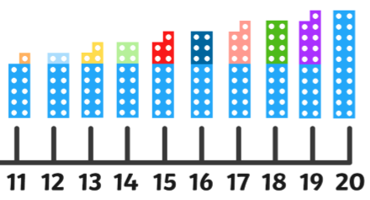 